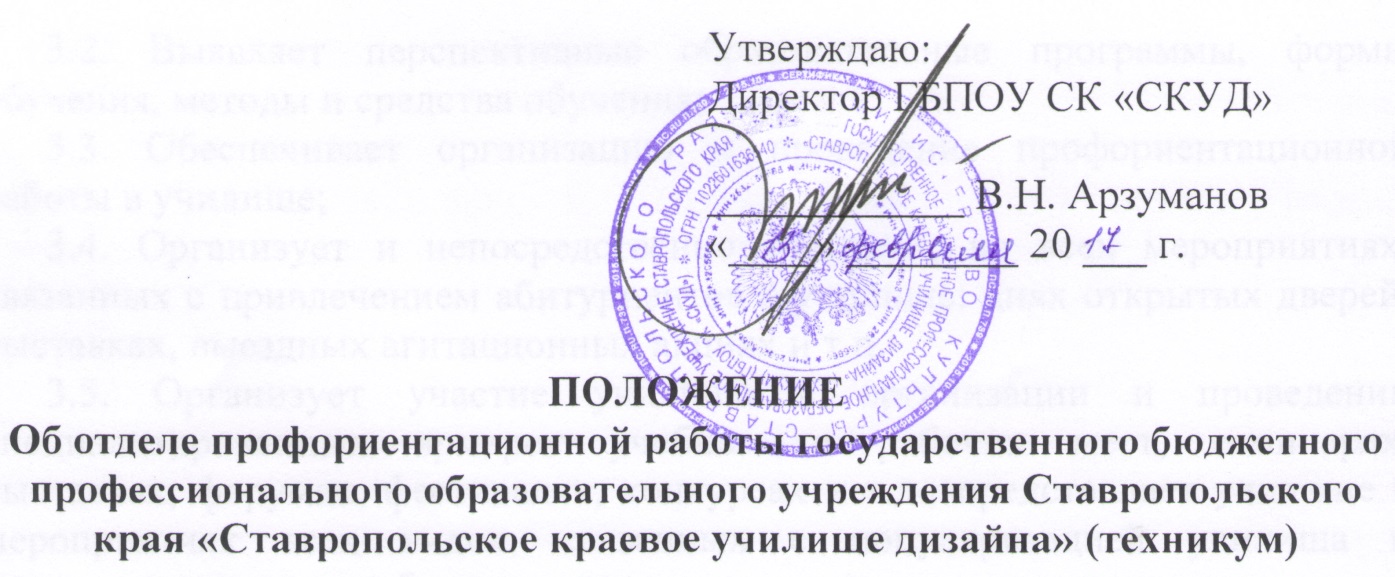 1. Общие положения	1.1. Отдел  профориентационной работы (далее – отдел), является структурным подразделением государственного бюджетного профессионального образовательного учреждения Ставропольского края «Ставропольское краевое училище дизайна» (техникум).	1.2. Функции отдела профориентационной работы осуществляет заместитель директора по профориентационной работе. 	1.3. Отдел в своей деятельности руководствуется законодательством и Российской Федерации, Ставропольского края, подзаконными нормативными актами и локальными актами училища.	1.4. Отдел осуществляет свою деятельность во взаимодействии со всеми структурными подразделениями училища на основе планов работы училища, приказов, распоряжений и поручений руководства училища.	2. Основные задачи Отдела2.1. Основными задачами Отдела являются:2.1.1. Организация и проведение профориентационной работы.2.1.2. Оказание помощи в профессиональном определении выпускников образовательных учреждений.2.1.3. Привлечение абитуриентов в училище, выполнение контрольных цифр приема за счет бюджетных ассигнований, а также плана по приему студентов, обучающихся на договорной основе. 2.1.4. Участие в мероприятиях всех видов, связанных с популяризацией училища и привлечением в него абитуриентов.2.1.5. Управление качеством обучения учащихся и слушателей, обучающихся по дополнительным образовательным программам.3. Функции ОтделаДля решения основных целей и задач отдел выполняет следующие функции:3.1. Проводит маркетинговые исследования по изучению и анализу потребностей в образовательных услугах на рынке образовательных услуг;3.2. Выявляет перспективные образовательные программы, формы обучения, методы и средства обучения;3.3. Обеспечивает организацию и проведение профориентационной работы в училище;3.4. Организует и непосредственно участвует во всех мероприятиях, связанных с привлечением абитуриентов в училище: днях открытых дверей, выставках, выездных агитационных акциях и т.п.3.5. Организует участие училища в организации и проведении специализированных ярмарок учебных и рабочих мест, семинарах, выставках, форумах, фестивалях, конкурсах и т.д.; представляет училище в мероприятиях всех видов, связанных с популяризацией училища и привлечением в него абитуриентов;3.6. Организует экспресс-тестирования абитуриентов на профпригодность,  консультирование абитуриентов по вопросам поступления в училища;3.7. Организует работу со средствами массовой информации (радио, телевидение, печатные издания) в целях информационного обеспечения приема и популяризации училища в целом.3.8. Организует проведение рекламных мероприятий и кампаний,  отвечает за разработку печатных рекламных материалов.3.9. Контролирует проведение рекламных кампаний в средствах массовой информации, Интернете, прямой почтовой рассылке и пр.3.10. Организует работу по приему абитуриентов в соответствии с установленными требованиями, разрабатывает правила приема в училище на очередной учебный год, принимает меры по сохранению контингента училища;3.11. Осуществляет анализ приоритетов в выборе будущей профессии, специальности, программ дополнительного образования;3.12. Обеспечивает администрацию училища необходимой маркетинговой информацией;3.13. Обеспечивает организацию и осуществление дополнительного образования в училище на основе реализации соответствующих программ;3.14. Совершенствует систему обучения по дополнительным образовательным программам путем внедрения современных инновационных образовательных технологий;3.15. Контролирует качество образовательных услуг, предоставляемых в рамках реализации дополнительных образовательных программ; 3.16. Организует изучение мнения потребителей о качестве предоставляемых услуг;3.17. Способствует участию обучающихся и педагогических работников училища в конкурсах, фестивалях, выставках и иных мероприятиях профессиональной направленности, представляет училище в указанных мероприятиях;3.18. Проводит работу по формированию актива социальных партнеров;3.19. Организует работу с социальными партнерами (социальные службы занятости, предприятия, организации и т.д.) и населением с целью обучения по дополнительным образовательным программам3.20. Разрабатывает проекты локальных нормативных актов по своему профилю деятельности (положения, правила, инструкции и т.п.).3.21. Организует текущее и перспективное планирование профориентационной деятельности;3.22. Организует работу по содействию трудоустройству выпускников училища, анализирует данные и отчитывается о занятости выпускников;3.23. Ведет в рамках своей компетенции делопроизводства, формирование и отправка/получение корреспонденции и другой информации по электронным и другим каналам связи.3.24. Представляет директору письменный отчет о своей деятельности в течение 10 дней со дня окончания учебного года.4. Права4.1. Заместитель директора по профориентационной работе имеет право:- участвовать в обсуждении и решении вопросов, связанных с организацией образовательной деятельности;- запрашивать и получать от работников училища информацию, необходимую для осуществления своей деятельности;- самостоятельно планировать свою работу на каждый учебный год. План работы утверждается директором училища в составе плана учебно- методической и воспитательной работы училища- систематически повышать свою квалификацию;- устанавливать от имени училища деловые контакты с лицами и организациями, способствующими совершенствованию профориентационной работы и дополнительного образования.Принимать участие:- в разработке образовательной политики и стратегии развития училища, в создании соответствующих стратегических документов, в разработке проекта введения ФГОС нового поколения;- в разработке любых управленческих решений, касающихся вопросов профориентационной работы и дополнительного образования;- в ведении переговоров с партнерами училища по профориентационной работе и дополнительному образованию;Вносить предложения:- о начале, прекращении или приостановлении конкретных инновационных проектов;5. Ответственность5.1. Заместитель директора по профориентационной работе несет ответственность за:За своевременное и качественное выполнение задач и функций, определенных настоящим Положением.За достоверность информации, представляемой администрации училища, вышестоящим и контролирующим органам.За правомерность и обоснованность самостоятельных действий, а также подготавливаемых проектов документов.За соблюдение установленных правил пользования и работы с документами.За соблюдение трудовой и исполнительской дисциплины.За правонарушения, совершенные в процессе осуществления своей деятельности – в пределах, определённых действующим административным, уголовным и гражданским законодательством Российской Федерации.За причинение материального ущерба – в пределах, определённых действующим трудовым и гражданским законодательством Российской Федерации.6. Взаимодействие с другими подразделениями6.1. Для выполнения функций и реализации прав, предусмотренных настоящим Положением, отдел   взаимодействуют с работниками структурных подразделений училища по вопросам компетенции.